KLASA: 007-05/24-02/ 1URBROJ:2182-47-24- 4Šibenik, 29. siječnja 2024. Zaključci/Odluke  sa 24. sjednice Školskog odbora Medicinske škole održane dana 29. siječnja 2024. (ponedjeljak) u 13. 30.Ad1. Zaključak /Odluka o donošenju godišnjeg obračuna Medicinske škole za period od 1. siječnja – 31. prosinca 2023. godine. Ad. 2. Zaključak/Odluka o davanju prethodne suglasnosti za zasnivanje radnog odnosa. Ad. 3. Zaključak//Odluka o  davanju na privremeno korištenje 2 m2 prostora u holu Škole za postavljanje dva samoposlužna aparata. 								Predsjednica Školskog odbora:  								Vanja Letica, dr. med. MEDICINSKA ŠKOLAŠIBENIK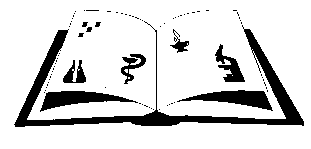 Matični broj: 3875865 OIB: 42369583179Ante Šupuka 29 (p.p. 75), 22000 Šibenik  Centrala: 022/331-253; 312-550 Fax: 022/331-024ŠIFRA ŠKOLE U MINISTARSTVU: 15-081-504e-mail: ured@ss-medicinska-si.skole.hrweb: http//ss-medicinska-si.skole.hr